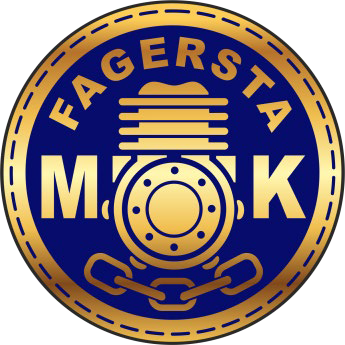 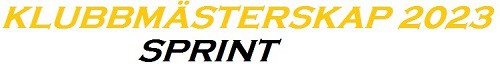 TävlandeLicensPlats AntalPoängPlats AntalPoängPlats AntalPoängPlats AntalPoängPlats AntalPoängPlats AntalPoängPlats AntalPoängPlats AntalPoängPlats AntalPoängPlats AntalPoängPlats AntalPoäng1Tommy WikströmA2Stefan PalmérA3Leif B AnderssonA4Rickard WidénC5Micke WistiA6Nisse StrömgrenA7HG JakobssonA8Håkan WistiA9Johan JanssonB10Martin LundquistA11Jonas LarssonB12Tomas "Lången" PetterssonA13Hugo CarlbergU14Börje BoströmB15Kalle BernhardssonB16Göran SundC17Jesper ForsmanC18Stefan BobergC19Robert StrömgrenA20Robin StrömgrenB21Elisabeth PetterssonC22Robin Olsson-23Anton BoströmC24Emelie BoströmC25Joakim ÖhmanA26Lasse JägerströmC27Johan PetterssonB28Björn LidènB29Erik PetterssonC30Kent StrömgrenB31Malin PalmqvistC32Mikael JohanssonC33Magnus ErikssonC34Michael GötheB3536373839Bengt KarlssonA